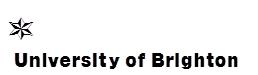 MODULE SPECIFICATION TEMPLATEMODULE DETAILSMODULE DETAILSMODULE DETAILSMODULE DETAILSMODULE DETAILSMODULE DETAILSMODULE DETAILSMODULE DETAILSMODULE DETAILSMODULE DETAILSMODULE DETAILSMODULE DETAILSMODULE DETAILSMODULE DETAILSMODULE DETAILSMODULE DETAILSMODULE DETAILSMODULE DETAILSMODULE DETAILSMODULE DETAILSMODULE DETAILSModule titleHealth ProtectionHealth ProtectionHealth ProtectionHealth ProtectionHealth ProtectionHealth ProtectionHealth ProtectionHealth ProtectionHealth ProtectionHealth ProtectionHealth ProtectionHealth ProtectionHealth ProtectionHealth ProtectionHealth ProtectionHealth ProtectionHealth ProtectionHealth ProtectionHealth ProtectionHealth ProtectionModule codeMDM33MDM33MDM33MDM33MDM33MDM33MDM33MDM33MDM33MDM33MDM33MDM33MDM33MDM33MDM33MDM33MDM33MDM33MDM33MDM33Credit value20 credits20 credits20 credits20 credits20 credits20 credits20 credits20 credits20 credits20 credits20 credits20 credits20 credits20 credits20 credits20 credits20 credits20 credits20 credits20 creditsLevelMark the box to the right of the appropriate level with an ‘X’Level 4Level 5Level 5Level 5Level 6Level 6Level 6Level 6Level 7Level 7Level 7XLevel 8LevelMark the box to the right of the appropriate level with an ‘X’Level 0 (for modules at foundation level)Level 0 (for modules at foundation level)Level 0 (for modules at foundation level)Level 0 (for modules at foundation level)Level 0 (for modules at foundation level)Level 0 (for modules at foundation level)Level 0 (for modules at foundation level)Level 0 (for modules at foundation level)Level 0 (for modules at foundation level)Level 0 (for modules at foundation level)Level 0 (for modules at foundation level)Entry criteria for registration on this moduleEntry criteria for registration on this moduleEntry criteria for registration on this moduleEntry criteria for registration on this moduleEntry criteria for registration on this moduleEntry criteria for registration on this moduleEntry criteria for registration on this moduleEntry criteria for registration on this moduleEntry criteria for registration on this moduleEntry criteria for registration on this moduleEntry criteria for registration on this moduleEntry criteria for registration on this moduleEntry criteria for registration on this moduleEntry criteria for registration on this moduleEntry criteria for registration on this moduleEntry criteria for registration on this moduleEntry criteria for registration on this moduleEntry criteria for registration on this moduleEntry criteria for registration on this moduleEntry criteria for registration on this moduleEntry criteria for registration on this modulePre-requisitesSpecify in terms of module codes or equivalentStudents must be registered on a higher degree programme (M level or higher) or be employed in an area where knowledge of health protection is a requirement for achieving their day-to-day activities/research. Normal entry requirement for the Graduate Programme will applyStudents must be registered on a higher degree programme (M level or higher) or be employed in an area where knowledge of health protection is a requirement for achieving their day-to-day activities/research. Normal entry requirement for the Graduate Programme will applyStudents must be registered on a higher degree programme (M level or higher) or be employed in an area where knowledge of health protection is a requirement for achieving their day-to-day activities/research. Normal entry requirement for the Graduate Programme will applyStudents must be registered on a higher degree programme (M level or higher) or be employed in an area where knowledge of health protection is a requirement for achieving their day-to-day activities/research. Normal entry requirement for the Graduate Programme will applyStudents must be registered on a higher degree programme (M level or higher) or be employed in an area where knowledge of health protection is a requirement for achieving their day-to-day activities/research. Normal entry requirement for the Graduate Programme will applyStudents must be registered on a higher degree programme (M level or higher) or be employed in an area where knowledge of health protection is a requirement for achieving their day-to-day activities/research. Normal entry requirement for the Graduate Programme will applyStudents must be registered on a higher degree programme (M level or higher) or be employed in an area where knowledge of health protection is a requirement for achieving their day-to-day activities/research. Normal entry requirement for the Graduate Programme will applyStudents must be registered on a higher degree programme (M level or higher) or be employed in an area where knowledge of health protection is a requirement for achieving their day-to-day activities/research. Normal entry requirement for the Graduate Programme will applyStudents must be registered on a higher degree programme (M level or higher) or be employed in an area where knowledge of health protection is a requirement for achieving their day-to-day activities/research. Normal entry requirement for the Graduate Programme will applyStudents must be registered on a higher degree programme (M level or higher) or be employed in an area where knowledge of health protection is a requirement for achieving their day-to-day activities/research. Normal entry requirement for the Graduate Programme will applyStudents must be registered on a higher degree programme (M level or higher) or be employed in an area where knowledge of health protection is a requirement for achieving their day-to-day activities/research. Normal entry requirement for the Graduate Programme will applyStudents must be registered on a higher degree programme (M level or higher) or be employed in an area where knowledge of health protection is a requirement for achieving their day-to-day activities/research. Normal entry requirement for the Graduate Programme will applyStudents must be registered on a higher degree programme (M level or higher) or be employed in an area where knowledge of health protection is a requirement for achieving their day-to-day activities/research. Normal entry requirement for the Graduate Programme will applyStudents must be registered on a higher degree programme (M level or higher) or be employed in an area where knowledge of health protection is a requirement for achieving their day-to-day activities/research. Normal entry requirement for the Graduate Programme will applyStudents must be registered on a higher degree programme (M level or higher) or be employed in an area where knowledge of health protection is a requirement for achieving their day-to-day activities/research. Normal entry requirement for the Graduate Programme will applyStudents must be registered on a higher degree programme (M level or higher) or be employed in an area where knowledge of health protection is a requirement for achieving their day-to-day activities/research. Normal entry requirement for the Graduate Programme will applyStudents must be registered on a higher degree programme (M level or higher) or be employed in an area where knowledge of health protection is a requirement for achieving their day-to-day activities/research. Normal entry requirement for the Graduate Programme will applyStudents must be registered on a higher degree programme (M level or higher) or be employed in an area where knowledge of health protection is a requirement for achieving their day-to-day activities/research. Normal entry requirement for the Graduate Programme will applyStudents must be registered on a higher degree programme (M level or higher) or be employed in an area where knowledge of health protection is a requirement for achieving their day-to-day activities/research. Normal entry requirement for the Graduate Programme will applyStudents must be registered on a higher degree programme (M level or higher) or be employed in an area where knowledge of health protection is a requirement for achieving their day-to-day activities/research. Normal entry requirement for the Graduate Programme will applyCo-requisite modulesSpecify in terms of module codes or equivalentModule deliveryModule deliveryModule deliveryModule deliveryModule deliveryModule deliveryModule deliveryModule deliveryModule deliveryModule deliveryModule deliveryModule deliveryModule deliveryModule deliveryModule deliveryModule deliveryModule deliveryModule deliveryModule deliveryModule deliveryModule deliveryMode of deliveryTaughtTaughtXXDistanceDistanceDistanceDistancePlacementPlacementPlacementPlacementPlacementOnlineOnlineOnlineOtherOtherPattern of deliveryWeeklyWeeklyBlockBlockBlockBlockXXOtherOtherOtherOtherOtherWhen module is deliveredSemester 1Semester 1Semester 1Semester 1Semester 2Semester 2Semester 2Semester 2Semester 2Semester 2Semester 2XXThroughout yearThroughout yearThroughout yearThroughout yearThroughout yearWhen module is deliveredOtherOtherBrief description of module content and/ or aimsOverview (max 80 words)The module will cover the basic principles of infection control and environmental hazards in the UK. There will be an emphasis on prevention and enable practitioners to understand and explore their role and contribution within infection control and/or control of environmental hazards.The module will cover the basic principles of infection control and environmental hazards in the UK. There will be an emphasis on prevention and enable practitioners to understand and explore their role and contribution within infection control and/or control of environmental hazards.The module will cover the basic principles of infection control and environmental hazards in the UK. There will be an emphasis on prevention and enable practitioners to understand and explore their role and contribution within infection control and/or control of environmental hazards.The module will cover the basic principles of infection control and environmental hazards in the UK. There will be an emphasis on prevention and enable practitioners to understand and explore their role and contribution within infection control and/or control of environmental hazards.The module will cover the basic principles of infection control and environmental hazards in the UK. There will be an emphasis on prevention and enable practitioners to understand and explore their role and contribution within infection control and/or control of environmental hazards.The module will cover the basic principles of infection control and environmental hazards in the UK. There will be an emphasis on prevention and enable practitioners to understand and explore their role and contribution within infection control and/or control of environmental hazards.The module will cover the basic principles of infection control and environmental hazards in the UK. There will be an emphasis on prevention and enable practitioners to understand and explore their role and contribution within infection control and/or control of environmental hazards.The module will cover the basic principles of infection control and environmental hazards in the UK. There will be an emphasis on prevention and enable practitioners to understand and explore their role and contribution within infection control and/or control of environmental hazards.The module will cover the basic principles of infection control and environmental hazards in the UK. There will be an emphasis on prevention and enable practitioners to understand and explore their role and contribution within infection control and/or control of environmental hazards.The module will cover the basic principles of infection control and environmental hazards in the UK. There will be an emphasis on prevention and enable practitioners to understand and explore their role and contribution within infection control and/or control of environmental hazards.The module will cover the basic principles of infection control and environmental hazards in the UK. There will be an emphasis on prevention and enable practitioners to understand and explore their role and contribution within infection control and/or control of environmental hazards.The module will cover the basic principles of infection control and environmental hazards in the UK. There will be an emphasis on prevention and enable practitioners to understand and explore their role and contribution within infection control and/or control of environmental hazards.The module will cover the basic principles of infection control and environmental hazards in the UK. There will be an emphasis on prevention and enable practitioners to understand and explore their role and contribution within infection control and/or control of environmental hazards.The module will cover the basic principles of infection control and environmental hazards in the UK. There will be an emphasis on prevention and enable practitioners to understand and explore their role and contribution within infection control and/or control of environmental hazards.The module will cover the basic principles of infection control and environmental hazards in the UK. There will be an emphasis on prevention and enable practitioners to understand and explore their role and contribution within infection control and/or control of environmental hazards.The module will cover the basic principles of infection control and environmental hazards in the UK. There will be an emphasis on prevention and enable practitioners to understand and explore their role and contribution within infection control and/or control of environmental hazards.The module will cover the basic principles of infection control and environmental hazards in the UK. There will be an emphasis on prevention and enable practitioners to understand and explore their role and contribution within infection control and/or control of environmental hazards.The module will cover the basic principles of infection control and environmental hazards in the UK. There will be an emphasis on prevention and enable practitioners to understand and explore their role and contribution within infection control and/or control of environmental hazards.The module will cover the basic principles of infection control and environmental hazards in the UK. There will be an emphasis on prevention and enable practitioners to understand and explore their role and contribution within infection control and/or control of environmental hazards.The module will cover the basic principles of infection control and environmental hazards in the UK. There will be an emphasis on prevention and enable practitioners to understand and explore their role and contribution within infection control and/or control of environmental hazards.Module team/ author/ coordinator(s)Dr Louise Sigrid, University of Oxford (Module Lead)Rachel Cloke, Public Health England Dr Priya Paudyal, BSMS Prof Jackie CasselDr Louise Sigrid, University of Oxford (Module Lead)Rachel Cloke, Public Health England Dr Priya Paudyal, BSMS Prof Jackie CasselDr Louise Sigrid, University of Oxford (Module Lead)Rachel Cloke, Public Health England Dr Priya Paudyal, BSMS Prof Jackie CasselDr Louise Sigrid, University of Oxford (Module Lead)Rachel Cloke, Public Health England Dr Priya Paudyal, BSMS Prof Jackie CasselDr Louise Sigrid, University of Oxford (Module Lead)Rachel Cloke, Public Health England Dr Priya Paudyal, BSMS Prof Jackie CasselDr Louise Sigrid, University of Oxford (Module Lead)Rachel Cloke, Public Health England Dr Priya Paudyal, BSMS Prof Jackie CasselDr Louise Sigrid, University of Oxford (Module Lead)Rachel Cloke, Public Health England Dr Priya Paudyal, BSMS Prof Jackie CasselDr Louise Sigrid, University of Oxford (Module Lead)Rachel Cloke, Public Health England Dr Priya Paudyal, BSMS Prof Jackie CasselDr Louise Sigrid, University of Oxford (Module Lead)Rachel Cloke, Public Health England Dr Priya Paudyal, BSMS Prof Jackie CasselDr Louise Sigrid, University of Oxford (Module Lead)Rachel Cloke, Public Health England Dr Priya Paudyal, BSMS Prof Jackie CasselDr Louise Sigrid, University of Oxford (Module Lead)Rachel Cloke, Public Health England Dr Priya Paudyal, BSMS Prof Jackie CasselDr Louise Sigrid, University of Oxford (Module Lead)Rachel Cloke, Public Health England Dr Priya Paudyal, BSMS Prof Jackie CasselDr Louise Sigrid, University of Oxford (Module Lead)Rachel Cloke, Public Health England Dr Priya Paudyal, BSMS Prof Jackie CasselDr Louise Sigrid, University of Oxford (Module Lead)Rachel Cloke, Public Health England Dr Priya Paudyal, BSMS Prof Jackie CasselDr Louise Sigrid, University of Oxford (Module Lead)Rachel Cloke, Public Health England Dr Priya Paudyal, BSMS Prof Jackie CasselDr Louise Sigrid, University of Oxford (Module Lead)Rachel Cloke, Public Health England Dr Priya Paudyal, BSMS Prof Jackie CasselDr Louise Sigrid, University of Oxford (Module Lead)Rachel Cloke, Public Health England Dr Priya Paudyal, BSMS Prof Jackie CasselDr Louise Sigrid, University of Oxford (Module Lead)Rachel Cloke, Public Health England Dr Priya Paudyal, BSMS Prof Jackie CasselDr Louise Sigrid, University of Oxford (Module Lead)Rachel Cloke, Public Health England Dr Priya Paudyal, BSMS Prof Jackie CasselDr Louise Sigrid, University of Oxford (Module Lead)Rachel Cloke, Public Health England Dr Priya Paudyal, BSMS Prof Jackie CasselSchoolDivision of Medical Education, BSMSDivision of Medical Education, BSMSDivision of Medical Education, BSMSDivision of Medical Education, BSMSDivision of Medical Education, BSMSDivision of Medical Education, BSMSDivision of Medical Education, BSMSDivision of Medical Education, BSMSDivision of Medical Education, BSMSDivision of Medical Education, BSMSDivision of Medical Education, BSMSDivision of Medical Education, BSMSDivision of Medical Education, BSMSDivision of Medical Education, BSMSDivision of Medical Education, BSMSDivision of Medical Education, BSMSDivision of Medical Education, BSMSDivision of Medical Education, BSMSDivision of Medical Education, BSMSDivision of Medical Education, BSMSSite/ campus where deliveredFalmerFalmerFalmerFalmerFalmerFalmerFalmerFalmerFalmerFalmerFalmerFalmerFalmerFalmerFalmerFalmerFalmerFalmerFalmerFalmerCourse(s) for which module is appropriate and status on that courseCourse(s) for which module is appropriate and status on that courseCourse(s) for which module is appropriate and status on that courseCourse(s) for which module is appropriate and status on that courseCourse(s) for which module is appropriate and status on that courseCourse(s) for which module is appropriate and status on that courseCourse(s) for which module is appropriate and status on that courseCourse(s) for which module is appropriate and status on that courseCourse(s) for which module is appropriate and status on that courseCourse(s) for which module is appropriate and status on that courseCourse(s) for which module is appropriate and status on that courseCourse(s) for which module is appropriate and status on that courseCourse(s) for which module is appropriate and status on that courseCourse(s) for which module is appropriate and status on that courseCourse(s) for which module is appropriate and status on that courseCourse(s) for which module is appropriate and status on that courseCourse(s) for which module is appropriate and status on that courseCourse(s) for which module is appropriate and status on that courseCourse(s) for which module is appropriate and status on that courseCourse(s) for which module is appropriate and status on that courseCourse(s) for which module is appropriate and status on that courseCourseCourseCourseCourseCourseCourseCourseCourseCourseCourseStatus (mandatory/ compulsory/ optional)Status (mandatory/ compulsory/ optional)Status (mandatory/ compulsory/ optional)Status (mandatory/ compulsory/ optional)Status (mandatory/ compulsory/ optional)Status (mandatory/ compulsory/ optional)Status (mandatory/ compulsory/ optional)Status (mandatory/ compulsory/ optional)Status (mandatory/ compulsory/ optional)Status (mandatory/ compulsory/ optional)Status (mandatory/ compulsory/ optional)MSc Public HealthMSc Public HealthMSc Public HealthMSc Public HealthMSc Public HealthMSc Public HealthMSc Public HealthMSc Public HealthMSc Public HealthMSc Public HealthOptionalOptionalOptionalOptionalOptionalOptionalOptionalOptionalOptionalOptionalOptionalMSc Leadership & CommissioningMSc Leadership & CommissioningMSc Leadership & CommissioningMSc Leadership & CommissioningMSc Leadership & CommissioningMSc Leadership & CommissioningMSc Leadership & CommissioningMSc Leadership & CommissioningMSc Leadership & CommissioningMSc Leadership & CommissioningOptionalOptionalOptionalOptionalOptionalOptionalOptionalOptionalOptionalOptionalOptionalMA International Health PromotionMA International Health PromotionMA International Health PromotionMA International Health PromotionMA International Health PromotionMA International Health PromotionMA International Health PromotionMA International Health PromotionMA International Health PromotionMA International Health PromotionOptionalOptionalOptionalOptionalOptionalOptionalOptionalOptionalOptionalOptionalOptionalMODULE AIMS, ASSESSMENT AND SUPPORTMODULE AIMS, ASSESSMENT AND SUPPORTMODULE AIMS, ASSESSMENT AND SUPPORTAimsThe aim of the module is to:enable students to develop a comprehensive understanding of the principles of the control of infectious diseases and environmental hazards  contribute to the consistent, efficient and effective approach to deliver health protection services in their workplace or professional capacityThe aim of the module is to:enable students to develop a comprehensive understanding of the principles of the control of infectious diseases and environmental hazards  contribute to the consistent, efficient and effective approach to deliver health protection services in their workplace or professional capacityLearning outcomesBy the end of the module the students should:ILO1 have a systematic understanding of infection control, the roles of individuals and agencies, and  the implications to local settings for organisations in the UKILO2 be able to critically describe the principles of infection control, surveillance and outbreak investigationsILO 3 have a comprehensive understanding of organisational responses to chemical incidents and environmental hazardsILO 4 be able to critically assess prevention strategies for communicable diseasesILO5 be able to use current research, theories and concepts in providing the advice for control of communicable and infectious disease  and environmental hazards By the end of the module the students should:ILO1 have a systematic understanding of infection control, the roles of individuals and agencies, and  the implications to local settings for organisations in the UKILO2 be able to critically describe the principles of infection control, surveillance and outbreak investigationsILO 3 have a comprehensive understanding of organisational responses to chemical incidents and environmental hazardsILO 4 be able to critically assess prevention strategies for communicable diseasesILO5 be able to use current research, theories and concepts in providing the advice for control of communicable and infectious disease  and environmental hazards ContentIntroduction to Principles of Infection ControlInfectionEnvironmentHostOrganisational systems in the UK – setting the sceneSurveillance:Principles,PrioritiesMethodologiesInformation sources: routine and ad hocSignificant infectious diseases Significant infectious diseases and principles of control Blood borne virusesRespiratory diseaseSexually transmitted infectionsGastro-intestinal infections MeningitisHospital acquired infectionEmerging threatsBio-terrorismPrinciples of infection control Laboratory diagnosis of infectious diseasesInvestigating outbreaks and sporadic casesEnvironmental hazards/Chemical incidentsRadiation protectionChemical incidentsAir qualityWaterLand/ IPPC Prevention of communicable diseasesImmunisationRoutineSpecial ProgrammesEfficacyPromotion of sexual healthPrinciples of food hygieneSettingsSchools and nurseriesHospitalsCommunitiesNursing and residential homesWorkplaceIntroduction to Principles of Infection ControlInfectionEnvironmentHostOrganisational systems in the UK – setting the sceneSurveillance:Principles,PrioritiesMethodologiesInformation sources: routine and ad hocSignificant infectious diseases Significant infectious diseases and principles of control Blood borne virusesRespiratory diseaseSexually transmitted infectionsGastro-intestinal infections MeningitisHospital acquired infectionEmerging threatsBio-terrorismPrinciples of infection control Laboratory diagnosis of infectious diseasesInvestigating outbreaks and sporadic casesEnvironmental hazards/Chemical incidentsRadiation protectionChemical incidentsAir qualityWaterLand/ IPPC Prevention of communicable diseasesImmunisationRoutineSpecial ProgrammesEfficacyPromotion of sexual healthPrinciples of food hygieneSettingsSchools and nurseriesHospitalsCommunitiesNursing and residential homesWorkplaceLearning supportA list of core / recommended reading is available on the virtual learning environment Student CentralBooksBaker D, 2012a. Essentials of toxicology for health protection: a handbook for field professionals, Oxford: Oxford University PressBaker D, 2012b. Essentials of toxicology for health protection: a handbook for field professionals, Oxford: Oxford University Press.Baker D, 2012c. Essentials of toxicology for health protection: a handbook for field professionals, Oxford: Oxford University Press.Beaglehole R,  Bonita R, 2009. Global public health: a new era, Oxford: Oxford University Press.Guest C,  2013. Oxford handbook of public health practice, Oxford: Oxford University Press.Hawker J, 2012a. Communicable disease control and health protection handbook, Chichester: Wiley-Blackwell.Hawker J, 2012b. Communicable disease control and health protection handbook, Chichester, West Sussex, UK: Wiley-Blackwell.Hennekens CH, Buring JE, Mayrent SL, 1987. Epidemiology in medicine, Boston: Little, Brown.Heymann DL and American Public Health Association, 2008. Control of communicable diseases manual, Washington, D.C.: American Public Health Association.Kreis, IA. et al. eds., 2013. Essentials of environmental epidemiology for health protection: a handbook for field professionals, Oxford: Oxford University Press.Rothman KJ, Greenland S, and Lash, TL. Modern epidemiology,Török E , Moran E, and Cooke, 2009. Oxford handbook of infectious diseases and microbiology, Oxford: Oxford University Press.Wilson J, 2006. Infection control in clinical practice, Edinburgh: Baillière Tindall.WebsitesCommunicable Disease Control. Available at: http://www.cdc.gov/.Department of Health: Immunisation against Infectious Disease (The green Book online). Available at: https://www.gov.uk/government/collections/immunisation-against-infectious-disease-the-green-book.Health Protection Agency. Available at: http://www.hpa.org.uk/.Health Protection E-Learning Tutorialshttp://health-protection-update.phe.org.uk/NHS Evidence - National Library for Public Health. Available at: https://www.evidence.nhs.uk/. National Institute for Clinical Excellence. Available at: http://publications.nice.org.uk/nice-guidance-and-public-health-outcomes-lgb5/domain-3-health-protection.The Chartered Institute of Environmental Health: Health Protection Regulations Toolkit. Available at: http://www.cieh.org/policy/health-protection-regulations-toolkit.html.World Health organisation. Available at: http://www.who.int/en/.A list of core / recommended reading is available on the virtual learning environment Student CentralBooksBaker D, 2012a. Essentials of toxicology for health protection: a handbook for field professionals, Oxford: Oxford University PressBaker D, 2012b. Essentials of toxicology for health protection: a handbook for field professionals, Oxford: Oxford University Press.Baker D, 2012c. Essentials of toxicology for health protection: a handbook for field professionals, Oxford: Oxford University Press.Beaglehole R,  Bonita R, 2009. Global public health: a new era, Oxford: Oxford University Press.Guest C,  2013. Oxford handbook of public health practice, Oxford: Oxford University Press.Hawker J, 2012a. Communicable disease control and health protection handbook, Chichester: Wiley-Blackwell.Hawker J, 2012b. Communicable disease control and health protection handbook, Chichester, West Sussex, UK: Wiley-Blackwell.Hennekens CH, Buring JE, Mayrent SL, 1987. Epidemiology in medicine, Boston: Little, Brown.Heymann DL and American Public Health Association, 2008. Control of communicable diseases manual, Washington, D.C.: American Public Health Association.Kreis, IA. et al. eds., 2013. Essentials of environmental epidemiology for health protection: a handbook for field professionals, Oxford: Oxford University Press.Rothman KJ, Greenland S, and Lash, TL. Modern epidemiology,Török E , Moran E, and Cooke, 2009. Oxford handbook of infectious diseases and microbiology, Oxford: Oxford University Press.Wilson J, 2006. Infection control in clinical practice, Edinburgh: Baillière Tindall.WebsitesCommunicable Disease Control. Available at: http://www.cdc.gov/.Department of Health: Immunisation against Infectious Disease (The green Book online). Available at: https://www.gov.uk/government/collections/immunisation-against-infectious-disease-the-green-book.Health Protection Agency. Available at: http://www.hpa.org.uk/.Health Protection E-Learning Tutorialshttp://health-protection-update.phe.org.uk/NHS Evidence - National Library for Public Health. Available at: https://www.evidence.nhs.uk/. National Institute for Clinical Excellence. Available at: http://publications.nice.org.uk/nice-guidance-and-public-health-outcomes-lgb5/domain-3-health-protection.The Chartered Institute of Environmental Health: Health Protection Regulations Toolkit. Available at: http://www.cieh.org/policy/health-protection-regulations-toolkit.html.World Health organisation. Available at: http://www.who.int/en/.Teaching and learning activitiesTeaching and learning activitiesTeaching and learning activitiesDetails of teaching and learning activitiesSmall Group Discussions and Workshops; Case Studies and Scenarios; Videos; Discussion and Debate; Problem Solving Exercises, self-directed learning, blended learning  Students will use independent learning and practice-based experience to contribute to the learning process.Teaching methods will encompass lectures, whole group discussion, videos, student debate, small group investigative tasks, and individual tutorials. Staff will provide direction within the lectures and seminars with much learner autonomy evident in the group work and student presentations.  Learning will be supported further by the use of prepared notes and all usual visual and IT aids.  Students will be expected to support their learning by the use and critical appraisal of primary sources of information such as refereed research articles, important sources being made available on Student Central.Small Group Discussions and Workshops; Case Studies and Scenarios; Videos; Discussion and Debate; Problem Solving Exercises, self-directed learning, blended learning  Students will use independent learning and practice-based experience to contribute to the learning process.Teaching methods will encompass lectures, whole group discussion, videos, student debate, small group investigative tasks, and individual tutorials. Staff will provide direction within the lectures and seminars with much learner autonomy evident in the group work and student presentations.  Learning will be supported further by the use of prepared notes and all usual visual and IT aids.  Students will be expected to support their learning by the use and critical appraisal of primary sources of information such as refereed research articles, important sources being made available on Student Central.Allocation of study hours (indicative)Where 10 credits = 100 learning hoursAllocation of study hours (indicative)Where 10 credits = 100 learning hoursStudy hoursSCHEDULED35GUIDED INDEPENDENT STUDY165PLACEMENTN/ATOTAL STUDY HOURSTOTAL STUDY HOURS200Assessment tasksAssessment tasksAssessment tasksDetails of assessment on this module2000 word essay Summative Students are required to submit a  2 000 word assignment‘Discuss the prevention and control of one agent (infectious or non-infectious environmental hazard/ NIEH) of public health importance in the UK.  Give examples of difficulties in the control of the agent and how these have been addressed by changed guidance or practices, taking account as appropriate of any current relevant national policies.’  Note: We would expect you to cover the following in your answer: health effects and impact of the agent, its epidemiology, surveillance systems, guidelines/resilience plans.  Your answer must be appropriately referenced.’  Oral  PresentationStudents will give 7 minutes oral presentation followed by 5 minutes for questions/discussions. The presentation will be marked by two assessors.Both components must normally be passed; compensation from one component to the other is not normally allowed. 2000 word essay Summative Students are required to submit a  2 000 word assignment‘Discuss the prevention and control of one agent (infectious or non-infectious environmental hazard/ NIEH) of public health importance in the UK.  Give examples of difficulties in the control of the agent and how these have been addressed by changed guidance or practices, taking account as appropriate of any current relevant national policies.’  Note: We would expect you to cover the following in your answer: health effects and impact of the agent, its epidemiology, surveillance systems, guidelines/resilience plans.  Your answer must be appropriately referenced.’  Oral  PresentationStudents will give 7 minutes oral presentation followed by 5 minutes for questions/discussions. The presentation will be marked by two assessors.Both components must normally be passed; compensation from one component to the other is not normally allowed. Types of assessment taskIndicative list of summative assessment tasks which lead to the award of credit or which are required for progression.  Types of assessment taskIndicative list of summative assessment tasks which lead to the award of credit or which are required for progression.  % weighting(or indicate if component is pass/fail)WRITTEN COURSEWORKWritten assignment70%PRACTICALOral presentation30%EXAMINATION INFORMATIONEXAMINATION INFORMATIONEXAMINATION INFORMATIONEXAMINATION INFORMATIONEXAMINATION INFORMATIONArea examination board DME – Area Examination BoardDME – Area Examination BoardDME – Area Examination BoardDME – Area Examination BoardRefer to University for guidance in completing the following sectionsRefer to University for guidance in completing the following sectionsRefer to University for guidance in completing the following sectionsRefer to University for guidance in completing the following sectionsRefer to University for guidance in completing the following sectionsExternal examinersExternal examinersExternal examinersExternal examinersExternal examinersNameNamePosition and institutionDate appointedDate tenure endsDr Vicki TaylorDr Vicki TaylorSenior Lecture, Faculty of Health and Social Science, London South Bank UniversityFeb 2014Feb 2018QUALITY ASSURANCEQUALITY ASSURANCEQUALITY ASSURANCEQUALITY ASSURANCEQUALITY ASSURANCEQUALITY ASSURANCEDate of first approvalOnly complete where this is not the first versionDate of last revisionOnly complete where this is not the first versionMay 2016May 2016May 2016May 2016May 2016Date of approval for this versionDec 2015Dec 2015Dec 2015Dec 2015Dec 2015Version number66666Modules replacedSpecify codes of modules for which this is a replacementNANANANANAAvailable as free-standing module?Available as free-standing module?YesXNo